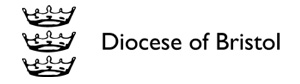 Job Description: Education Team Administrator   SAFEGUARDINGThe Diocese of Bristol is committed to safeguarding, safer recruiting practice and promoting the   welfare of children, young people and vulnerable adults and expect all staff and volunteers to share this commitment. Main Responsibilities The current main duties and responsibilities of this post are outlined in this job description. The list is not meant to be exhaustive. The need for flexibility, shared accountability and team working is required. The post-holder is expected to carry out any other related duties that are within the employee's skills and abilities, commensurate with the post’s banding and whenever reasonably instructed.Education Team Administrator Person SpecificationTo enable us to shortlist in a fair and unbiased way it is helpful if you provide us with sufficient information to demonstrate how your skills and experiences meet or exceed the criteria outlined in the vacancy description.JOB SUMMARY:We are seeking to recruit a full time Education Administrator. You will work within the Education Team, alongside five officers and the Director of Education (DDE) heavily involved in schools work around Christian character and the engagement of Under 18s in wider communities. The role will involve a particular focus on supporting the advisers to support schools so an interest and experience in this area would be highly beneficial. Some aspects of the role are:To provide admin support for the day-to-day of running of the Education TeamTo support officers in preparation and delivery of online and face to face training and conferences, including booking and hospitality,  for schools, parishes and partners  To ensure regular communications to schools and parishes through newsletters, social media, website etc To manage all financial matters including invoicing and regular payments To maintain accurate records of schools and partners detailsTo contribute to the development of standardised, streamlined and efficient processesACCOUNTABLE TOTERMSDiocesan Director of Education Salary £22,575 per annumThis is a permanent contract for a full time role (35 hours per week). The contractual location will be our Diocesan office in Stoke Gifford, however there will be an opportunity to explore and agree hybrid working arrangements which strike the right balance for the role holder and the Diocese. There may be the occasional need for out of normal office hours working (e.g. to attend meetings), for which time off in lieu will be granted. KEY RELATIONSHIPSEducation and other diocesan teamsSchools and academy trusts, parishes, LocalAuthorities and CE Education Office
Experience Experience Essential Good, practical working knowledge of IT systems (preferably Microsoft Office) and ability to learn to use new software accuratelyAdministrative experience, with operational awareness and knowledge of systems and proceduresDesirable To have knowledge and understanding of the Church of EnglandEducation and Qualifications Education and Qualifications EssentialGCSE English and Maths at Grade C or above or equivalent Level 3 qualification e.g. A levels / NVQ 3 or equivalentDesirable Qualification in Administration/ Business/ IT/ Media or similarSkills / Ability Skills / Ability Essential  Ability to use initiative, think creatively, prioritise and proactively develop improved systems to meet the needs of the Education team.Ability to work as a member of a team and build strong professional relationships Ability to respond to customers professionally and with empathy Ability to listen and communicate effectivelyDesirableThe ability to support officers developing training and activities with school and parishesManaging and maintaining websites and social mediaPersonal Personal Essential To be fully supportive of the Christian values that underpin the work of the Education teamDesirable 